Climbing Merit Badge Day  When:  Saturday, June 25, 2023 – Merit Badge Day Where:  QUARRY PARK 1802 County Road 137, Waite Park, MN  Quarry Park charges $10 parking fee, come in groups if possible.   Who:	Open to youth age 12 and older. No prior experience necessary.  Registration: Register online at:  https://scoutingevent.com/296-Climb23 $25/ participant attends Merit Badge Day.  All climbing gear is included in the fee.MAXIMUM of 15 participants.  Registration due by June 19, 2023. check in at 9:30 am in the parking lot with session from 10 am to 5 pm.AT LEAST ONE ADULT IS REQUIRED FROM THE UNIT TO BE WITH THE YOUTH  What to Bring:     	Climbing Merit Badge Pamphlet Annual health forms. Include any accessibility needs or special health needs.Youth participants must include a parent-signed consent part of the medical form.Wear comfortable “moveable” but NOT loose or baggy clothing. Rain gear, bug spray, sunscreen, etc. A bag lunch.   For more information contact: Chuck Rose, Course Director at 320-293-3332 or clrose@stcloudstate.edu  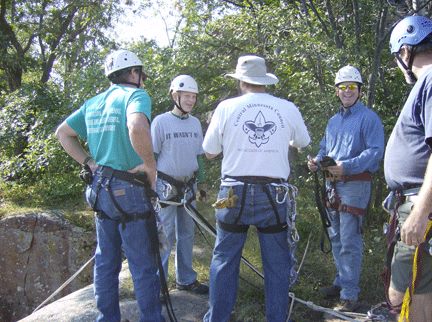 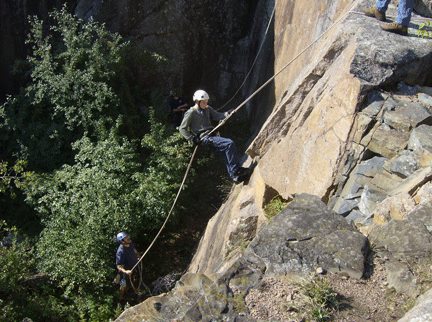 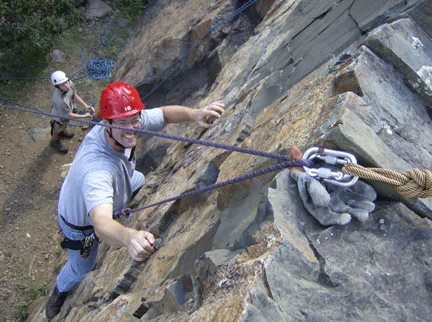 